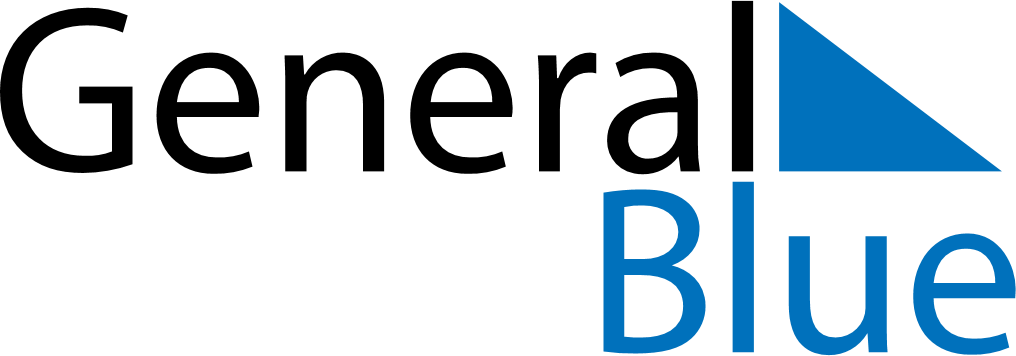 April 2018April 2018April 2018MoldovaMoldovaMondayTuesdayWednesdayThursdayFridaySaturdaySunday12345678Easter Sunday9101112131415Easter Monday16171819202122Memorial Day2324252627282930